 	   4 See www.stateclaims.ie for ‘Guidlelines for Cleaning Staff on Managing Mould Growth in State Buildings’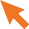 © All Rights ReservedIf there is one or more High Risk (H) actions needed, then the risk of injury could be high and immediate action should be taken.Medium Risk (M) actions should be dealt with as soon as possible.   Low Risk (L) actions should be dealt with as soon as practicable.Risk Assessment carried out by: 		Date:	/	/HazardsIs the hazard present?Y/NWhat is the risk?Risk ratingH = HighM = Medium
L = LowControl measuresIs this control in place?Y/NIf no, what actions are required to implement the control?Person responsibleDate action completedLoose/ broken fittingsDefective equipment/ structuresCutsHA cleaning schedule is in placeA system is in place for checking for defectsThe condition of toilets and hand basins are checked by cleaner daily (including stability of bowl and cistern, hand basins), soap spillages, etc.Floor conditionsSlips, Trips, FallsHSee Slips, Trips and Falls – Template No. 12Cracked floor tilesHCracked floor tiles are repaired ASAPWhere necessary, area is cordoned off until repair work is completeHazardous SubstancesSkin IrritationAllergiesSplashes (eyes)BurnsHSee Cleaning (Hazardous Chemi- cals and Biological Agents) – Template No. 7LegionellaRespiratory disease - legionellaHSee Legionella – Template No. 32Mould growthRespiratory disease- Mould toxinsHSee Mould – Template No. 30 and guidance4Improperly maintained hot and cold water systemScalding waterBurns/ scaldsHWater temperature to basins main- tained below scalding. Cleaner reports scalding water problems to caretaker and action taken immediatelyHazardsIs the hazard present?Y/NWhat is the risk?Risk ratingH = HighM = Medium
L = LowControl measuresIs this control in place?Y/NIf no, what actions are required to implement the control?Person responsibleDate action completedInadequate ventilationInhalation of cleaning productsMExtraction system is operational or windows can be opened